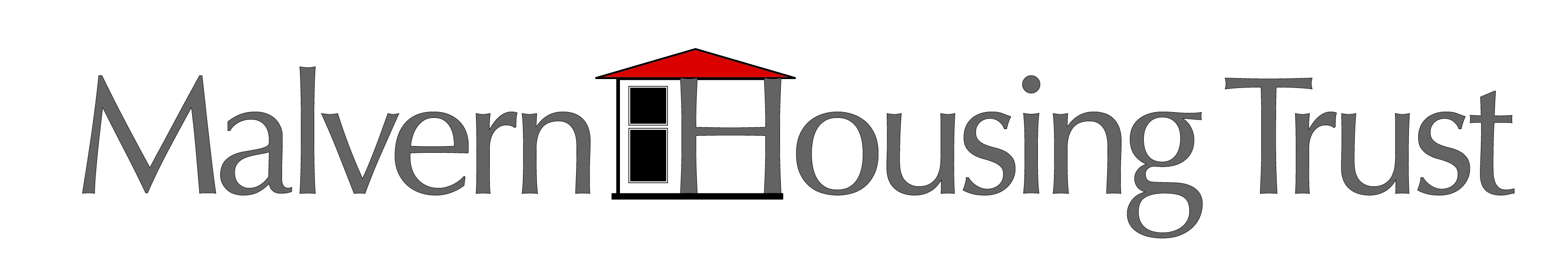 Housing Survey 2021The Malvern Housing Trust is learning about housing needs in the Malvern area, to support people looking for affordable housing. We invite you to complete our anonymous questionnaire. Answer as many questions as you feel comfortable answering.Please place a tick beside your answers.Are you:	 Owner		Tenant/flatmate		Boarder		Other
If Other please describe _____________________________________________________________________Are you investigating options to purchase a home ?  		Yes			No, go to question 3Please indicate your position on the following statements:		     Disagree          Neutral         Agree3)	If you are a tenant, do you prefer to rent rather than own your own property?Yes	               	No
I am now (please tick just one) 	Despondent regarding my/our chances of owning a home of our ownModerately hopeful that in next year or two I/we can get started on the property ladderVery hopeful that in next year or two I/we can get started on the property ladder5) What size property are you currently in ?1 bedroom 		2 bedroom		3 bedroom		4 plus bedroom	Caravan		 Moveable tiny houseOther: please describe _________________________________________________________a) Are your cooking facilities in the same building in which you live?		Yes		Nob) Are your toilet/bathroom facilities in the same building in which you live? 	Yes		No
c) Is your home warm and dry in the winter?  					Yes		NoIn which age range are you ?    Under 35		35 – 49 yrs		 50– 64 yrs		65 or overWhich category would best describe your current family circumstances?	Live alone independently                  Flatting			 Live alone with support servicesCouple with children at home            Couple no children at home	            Sole parent with child(ren)
	Other: please describe ______________________________________________________________Which category best describes your main income earner?Working	     Receiving NZ Super		On a benefit	       Receiving other income
Other: please describe ______________________________________________________________What is your famiy’s approximate gross income per annum ?            Under $30,000 	              $30,000 to $75,000	    $75,000 or more	          Prefer not to answer How long have you lived in the Malvern District ?0 to 3 years 		  4 to 10 years 		11 years or moreAre you satisfied with your current accommodation?               Yes                      No Do you receive any support where you currently live, e.g. gardening, meals on wheels, domestic help?
               Yes                      No  Do you feel that within the next 10 years you are likely to be looking for different accommodation?               Yes                      No  If Yes, what type / style would you be looking for?  If Yes, where do you expect to live ?  Please share any other thoughts you have about owning a home:Thank you for your time in completing this questionnaire. 

Please return it to

  	Malvern Housing Trust drop box in the Darfield Library, or

  	15 McLaughlins Road, Darfield letterboxHigh rents stop me/us saving towards a deposit and mortgageI/we can’t find an affordable property to get started on ownershipRegulations around subdivisions make it hard to buy a small sectionRegulations around buildings prevent getting into something affordableCovenants in local subdivisions make it too hard to build something simple I/we can’t get a mortgageA relationship breakdown makes it hard to own my own place